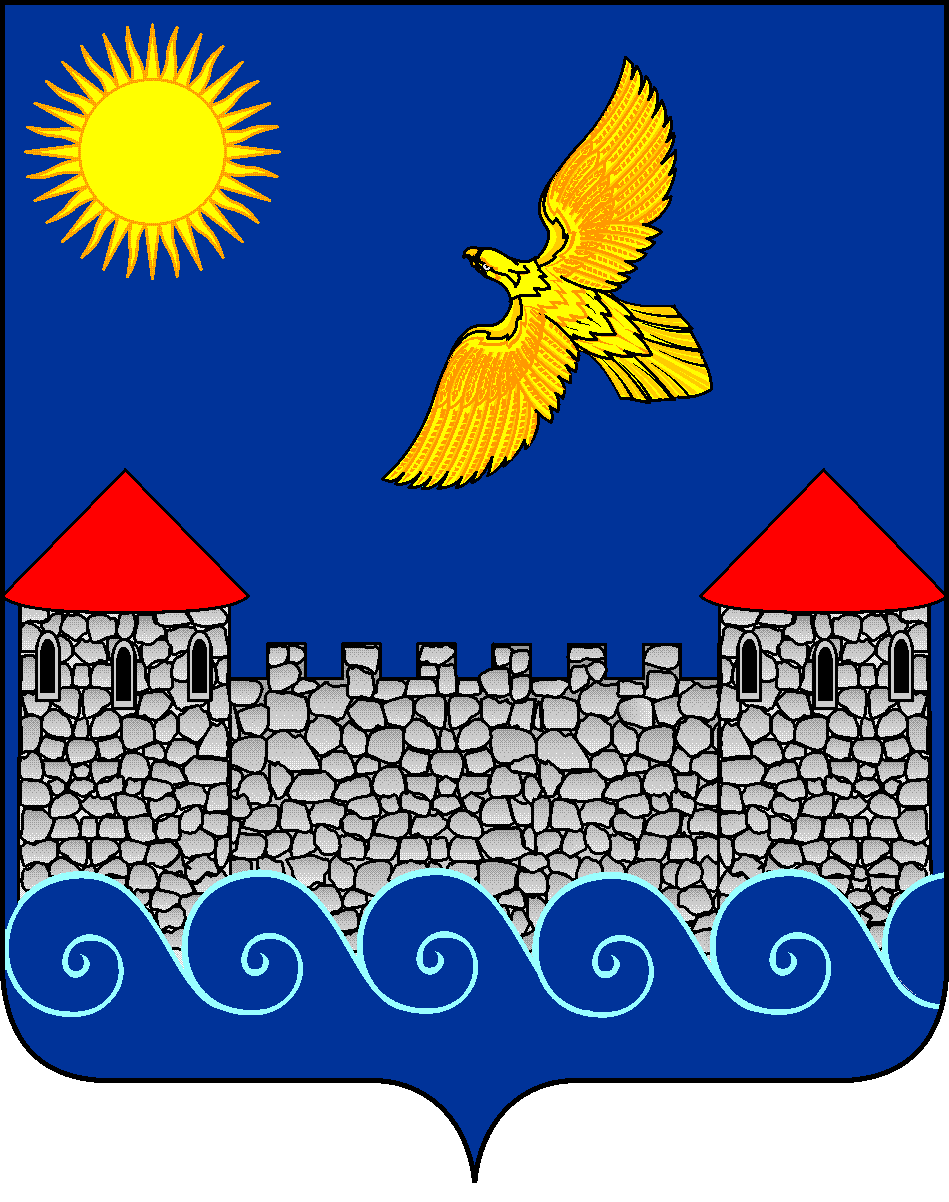 МУНИЦИПАЛЬНОЕ ОБРАЗОВАНИЕ«кингисеппский муниципальный район»Ленинградской областиКонтрольно – счетная  палатаЗАКЛЮЧЕНИЕпо результатам внешней проверки отчетаоб исполнении бюджета муниципального образования  «Фалилеевское сельское поселение» Кингисеппского муниципального района Ленинградской области за 2018 годг. Кингисепп 							             27 марта 2019 годаОснование: статья 264.4 Бюджетного кодекса Российской Федерации (далее по тексту – Бюджетный кодекс РФ), статья 9 Федерального закона от 07.02.2011года №6-ФЗ «Об общих принципах организации и деятельности контрольно-счетных органов субъектов Российской Федерации и муниципальных образований, Соглашение от 25.12.2018г. №12 «О передаче Контрольно-счетной палате МО «Кингисеппский муниципальный район» полномочий контрольно-счетного органа муниципального образования «Фалилеевское сельское поселение» по осуществлению внешнего муниципального финансового контроля на 2019 год», Положение о бюджетном процессе в МО «Фалилеевское сельское поселение», утвержденное решением Совета депутатов МО «Фалилеевское сельское поселение» от 24.09.2014г. №12, пункт 26 Плана работы Контрольно-счетной палаты МО «Кингисеппский муниципальный район» на 2019 год, утвержденного распоряжением Контрольно-счетной палатой МО «Кингисеппский муниципальный район» от 26.12.2018г. №34.Цель проведения внешней проверки: анализ и оценка исполнения бюджета МО «Фалилеевское сельское поселение» за  2018 год (далее – отчет об исполнении бюджета), соответствие требованиям Инструкции о порядке составления и представления отчетности, утвержденной приказом Министерства финансов РФ от 23.12.2010г. №191н, Положения о бюджетном процессе в МО «Фалилеевское сельское поселение».По результатам внешней проверки годового отчета об исполнении бюджета МО «Фалилеевское сельское поселение» за 2018 год следует:1. Общие положенияВ соответствии с пунктом 3 статьи 264.4 Бюджетного кодекса РФ, статьей 34 Положения о бюджетном процессе в МО «Фалилеевское сельское поселение»,  отчет об исполнении бюджета МО «Фалилеевское сельское поселение» за 2018 год,  для проведения внешней проверки и составления заключения на него, представлен в Контрольно-счетную палату в полном объеме и в установленный срок –  не позднее 1 апреля текущего года – 25.03.2019 года. Администрация МО «Фалилеевское сельское поселение» (далее – Администрация) является исполнительно-распорядительным органом муниципального образования, наделенным полномочиями по решению вопросов местного значения и полномочиями для осуществления отдельных государственных полномочий в сфере административных правоотношений, по осуществлению первичного воинского учета, совершению нотариальных действий. Администрация осуществляет свою деятельность на основании Федерального закона «Об общих принципах организации местного самоуправления в Российской Федерации» от 06.10.2003г. №131-ФЗ (с последующими изменениями и дополнениями), Устава МО «Фалилеевское сельское поселение», утвержденного решением Совета депутатов от 15.09.2017г. №219, Положения об Администрации, утвержденного решением Совета депутатов от 29.04.2010г. №53. Администрация имеет 1 подведомственное учреждение. Увеличение учреждений по сравнению с началом 2018 года связано с созданием муниципального казенного учреждения культуры «Фалилеевский культурно-досуговый центр «Современник» в соответствии с постановлением администрации от 17.05.2018г. №52.2. Анализ основных характеристик бюджетаМО «Фалилеевское сельское поселение»  2018 годаИсполнение бюджета МО «Фалилеевское сельское поселение» в 2018 году осуществлялось в соответствии с решением Совета депутатов от 14.12.2017 года №246 «О бюджете муниципального образования «Фалилеевское сельское поселение» Кингисеппского муниципального района Ленинградской области на 2018 год и на плановый период 2019 и 2020 годов» (с изменениями и дополнениями) и муниципальными нормативно-правовыми актами, принятыми во исполнение указанного решения. Бюджет поселения в течение 2018 года уточнялся 3 раза путем внесения  изменения в решение о бюджете МО «Фалилеевское сельское поселение». Последняя корректировка параметров бюджета утверждена решением Совета депутатов от 12.12.2018года  №309.Согласно представленному отчету, основные характеристики бюджета  поселения за 2018 год составили: Таблица №1 (тыс.руб.)*- уточненный план, согласно показателям Отчета об исполнении бюджета МО «Фалилеевское сельское поселение» по состоянию на 01.01.2019г. (форма №0503117) Первоначальный бюджет на 2018 год утвержден без дефицита: по доходам – в сумме 22 566,2тыс.руб., расходам – 22 566,2тыс.руб. По состоянию на 01.01.2019 год уточненный план бюджета составил:- по доходам в сумме 33 894,7тыс.руб., т.е. с увеличением на 11 328,5тыс.руб. или в 1,5 раза к первоначальному значению – 22 566,2тыс.руб.; - по расходам в сумме 34 269,3тыс.руб., т.е. с увеличением на 11 703,1тыс.руб. или в 1,5 раза к первоначальному значению – 22 566,2тыс.руб.;- дефицит бюджета, т.е. превышение расходов над доходами, прогнозировался в уточненном бюджете в сумме (-) 374,6тыс.руб., т.е. с увеличением от первоначально планируемого бездефицитного бюджета. 	По итогам исполнения бюджета МО «Фалилеевское сельское поселение» за 2018 год:- доходная часть бюджета исполнена в сумме  33 311,3тыс.руб. или на 98,3% при плане – 33 894,7тыс.руб.;- расходная часть бюджета исполнена в сумме 33 012,0тыс.руб. или на 96,4%, при плане – 34 296,3тыс.руб.;  - бюджет исполнен с профицитом в сумме 299,3тыс.руб,. при прогнозируемом дефиците (-) 374,6тыс.руб.  3.  Анализ исполнения доходной части бюджета МО «Фалилеевское сельское поселение» за 2018 год	 Уточненный бюджет по доходам, согласно представленному отчету, по состоянию на 01.01.2019года, составил в сумме 33 894,7тыс.руб., в том числе:собственные доходы (налоговые и неналоговые доходы) – 5 800,0тыс.руб. (увеличение на 536,2тыс.руб. от первоначального бюджета – 5 263,8тыс.руб.);безвозмездные поступления от других бюджетов бюджетной системы РФ – 28 094,7тыс.руб. (увеличение в 1,6 раза от первоначального бюджета – 17 302,4тыс.руб.).Удельный вес собственных доходов в первоначально утвержденном бюджете составлял 23,4%, в уточненном бюджете – 17,2%.Структура общего объема доходной части бюджета  МО «Фалилеевское сельское поселение» за 2018 год приведена в диаграмме 1 и таблице №2. Диаграмма 1.  Структура доходной части бюджетаМО «Фалилеевское сельское поселение» за 2018 годКак следует из представленной структуры, в общем объеме доходов бюджета поселения, безвозмездные поступления от других бюджетов бюджетной системы РФ (субсидии, субвенции) составляют наибольшую часть всех доходов – 28 003,7тыс.руб. или 67,5%,  дотация – 5 307,6тыс.руб. или 16,0%, налоговые доходы – 4 084,4тыс.руб. или 12,3%, неналоговые доходы – 1374,0тыс.руб. или 4,2%.	Исполнение бюджета поселения по доходам в целом за 2018 год составило в сумме 33 311,3тыс.руб. или 98,3% от уточненного плана (33 894,7ыс.руб.) и с увеличением в 1,5 раза от первоначального плана (22 566,2тыс.руб.). Динамика и структура исполнения доходной части бюджета МО «Фалилеевское сельское поселение» за период 2016-2018 годовТаблица №2 (тыс. руб.)Согласно динамике исполнения доходов за последние три года, в 2018 году в бюджет поселения в целом поступило больше доходов в 1,5 раза или на 12 178,9тыс.руб. по сравнению с поступлениями  2017 года, и на 10 665,7 тыс.руб. по сравнению с поступлениями 2016 года.В динамике за последние три года, поступление собственных доходов в                   2018 году по сравнению с 2017 годом увеличилось на 966,0тыс.руб., по сравнению с 2016 годом – снизилось на 1139,0тыс.руб.  Основную долю поступлений за период 2016-2018 годов составляют безвозмездные поступления. Увеличение сумм безвозмездных поступлений в 2018году по сравнению с 2017 годом связано с поступлением средств из бюджета Ленинградской области и поступлением межбюджетных трансфертов из бюджета.	В разрезе основных источников доходов динамика поступлений и причины отклонений, согласно пояснительной записке к годовой бюджетной отчетности (ф.0503160), следующие:План поступлений по «Налоговым доходам» за 2018 год исполнен на 102,2%, дополнительно в бюджет поселения поступило 87,2тыс.руб. Не исполнены плановые показатели по следующим доходам:- по налогу на доходы физических лиц (НДФЛ) по налогу на доходы физических лиц – на 67,4тыс.руб. (план исполнен на 91,2%) – в связи с наличием задолженности по оплате налога;- по поступлениям земельного налога – на 31,7тыс.руб. (исполнение плана составило – 98,6%);- по госпошлине – на 10,2тыс.руб. (план исполнен на 40,7%) – в связи с низким количеством обращений граждан на совершение нотариальных действий.Перевыполнены плановые показатели по налогу от уплаты акцизов на нефтепродукты – в бюджет поселения дополнительно поступило доходов в сумме на 196,9ыс.руб. (исполнение  120,0%) – за счет увеличения объема реализации продукции.План поступлений по «Неналоговым доходам» за 2018 год исполнен на 76,3%, неисполнение составило в сумме 428,8тыс.руб. Не исполнены плановые показатели по следующим доходам:- по доходам, получаемым в виде арендной платы, а также средства от продажи права на заключение договоров аренды земли, находящейся в собственности сельских поселений при плане в сумме 41,7тыс.руб., исполнения нет – в связи с наличием дебиторской задолженности по договору аренды с ООО «ФинКонсалт» за аренду земельного участка;- доходам от сдачи в аренду имущества, составляющего казну неисполнение составило в сумме 58,6тыс.руб. (исполнение 93,0%), в связи с имеющейся недоимкой по договорам аренды с ООО «Мир техники», ООО «Коммунальные сети» за 4 квартал 2018 года за аренду муниципального имущества;- по прочим поступлениям от использования имущества неисполнение составило на 75,9тыс.руб. (исполнение 65,8%) – неисполнение плана, связано с имеющейся задолженностью по оплате за пользование жилым помещением муниципального жилищного фонда МО «Фалилеевское сельское поселение»  (плата за найм);     - по доходам от реализации имущества неисполнение составило в сумме 9,1тыс.руб. (исполнение 86,9%). Доходы от продажи легкового автомобиля поступили в меньшем объеме, чем запланировано;- по доходам от оказания платных услуг и компенсации затрат государства не исполнено в сумме 35,3тыс.руб. (исполнение 82,4%), связано с низким поступлением доходов от проведения дискотек в связи с низкой посещаемостью, а также в связи с наличием дебиторской задолженности по платежам                           ПАО «Мегафон» за 3 квартал 2018 года за обеспечение функционирования оборудования базовой станции подвижной сотовой радиотелефонной связи;- по штрафам, санкциям, возмещению ущерба неисполнение составило в сумме 157,9тыс.руб. –  низкий процент исполнения плана (7,4%) связан с наличием дебиторской задолженности по уплате пеней за нарушение сроков выполнения работ по муниципальным контрактам за ремонтные работы помещений Фалилеевского досугового  центра, по благоустройству территории дома №12 в д. Фалилеево;   - по прочим неналоговым доходам – не исполнено 39,5тыс.руб. (исполнение 81,1%) –  поступления  по договорам пожертвования на благоустройство кладбищ, поступили в меньшем объеме.План поступлений «Безвозмездных поступлений от других бюджетов бюджетной системы РФ» исполнен на 99,2%, при плане в сумме 28 094,7тыс.руб., исполнение составило 27 852,9тыс.руб., в том числе:- дотация на выравнивание бюджетной обеспеченности поселения – 5 307,6тыс.руб. (поступление 100%);- субвенция за счет средств областного бюджета на осуществление первичного воинского учета на территориях, где отсутствуют военные комиссариаты – 137,1тыс.руб. (поступило в размере 100%);- субвенция за счет средств областного бюджета на исполнение отдельных государственных полномочий в сфере административных правоотношений – 493,9тыс.руб. (поступило в размере 100%);- субсидия за счет средств областного бюджета на осуществление дорожной деятельности в отношении автомобильных дорог общего пользования (на ремонт участка автомобильной  дороги в д. Фалилеево) – 2 696,1тыс.руб. (поступило в размере 100%); - субсидия на поддержку государственных программ субъектов РФ и муниципальных программ формирования современной городской среды – при плане  в сумме 3000,0тыс.руб., поступило от Комитета по жилищно-коммунальному хозяйству Ленинградской области, по фактической потребности в сумме 2 970,0тыс.руб. или 99,0% от плана;- субсидия на софинансирование капитальных вложений в объекты муниципальной собственности (на проектные работы по реконструкции очистных сооружений в д. Фалилеево) – при плане 787,0тыс.руб., перечисление субсидии произведено исходя из фактической потребности в сумме 786,3тыс.руб. или 99,9%от плана;- прочие субсидии бюджетам сельских поселений – при плане 12 406,2тыс.руб., поступили в сумме 12 364,2тыс.руб. или 99,7% от плана;- прочие межбюджетные трансферты, передаваемые бюджетам сельских поселений – при плане 3 266,8тыс.руб. исполнено в сумме 3 217,8тыс.руб. или 98,5% от плана.В соответствии с п.5 ст.242 Бюджетного кодекса РФ, п.3.1 Порядка возврата и взыскания неиспользованных бюджетных средств, утвержденного Приказом Комитета финансов Ленинградской области от 11.12.2009г. № 01-09-196/09 (с учетом изменений), произведен возврат в профильные комитеты Ленинградской области неиспользованных остатков средств субсидий – в сумме 120,1тыс.руб. 4. Анализ недоимки по платежам в бюджетМО «Фалилеевское сельское поселение» за 2016-2018 годыТаблица №3 (тыс. руб.)Согласно данным таблицы, недоимка по платежам в бюджет по  состоянию на 01.01.2019 года составила в общей сумме 1 523,0тыс.руб., в т.ч. по следующим доходным источникам:- налог на имущество физических лиц – 45,2тыс.руб.;- земельный налог – 394,3тыс.руб.;-арендная плата за пользование муниципальным имуществом – 1 083,5тыс.руб. Как следует из проведенного анализа, основная сумма недоимки  приходится на недоимку, главным администратором доходов которых является Администрация поселения, по арендной плате за пользованием муниципальным имуществом – в сумме 1083,5тыс.руб. (71,2% от общей суммы задолженности). По сравнению с началом года недоимка по арендной плате увеличилась на 832,6 тыс.руб. или в 4,3 раза, что связано в основном с отражением долгосрочной задолженности в сумме 340,9тыс.руб., срок исполнения которой наступает после 01.01.2020 года и увеличением просроченной задолженности на 214,5тыс.руб., по причине неисполнения арендаторами своих обязательств по уплате арендной платы за имущество в установленный срок.Недоимка по налоговым доходам (налог на имущество, земельный налог) по состоянию на 01.01.2019года составила 439,5тыс.руб., что меньше на 53,1тыс.руб. по сравнению с началом года – 492,6тыс.руб.В целях обеспечения и своевременного поступления платежей в бюджет поселения, проведена претензионно-исковая работа по вопросам погашения недоимки, администрацией МО «Фалилеевское сельское поселение» в адрес недоимщиков направлялись письма об имеющейся задолженности и требовании о погашении недоимки. В 2018 году в доход бюджета поступила оплата задолженности за аренду имущества ИП Сидорович Т.В. в сумме 1000,00 рублей. 5. Анализ исполнения расходной части бюджета МО «Фалилеевское сельское поселение» за 2018 годБюджет  МО «Фалилеевское сельское поселение» на 2018 год сформирован в основном программно-целевым методом. Первоначальный план по расходам утверждён в сумме 22 566,2тыс.руб. В результате внесенных изменений, согласно данным уточненной сводной бюджетной росписи, уточненный план по расходам составил – 34 269,3тыс.руб., что больше на 11 703,1тыс.руб. от первоначального плана. 	Исполнение по расходам бюджета поселения осуществлялось путем реализации 5 (пяти) муниципальных программ, действующих в 2018году, сформированных по основным направлениям деятельности муниципального образования в целях реализации полномочий, установленных Федеральным законом от 06.10.2003г. №131-ФЗ «Об общих принципах организации местного самоуправления в Российской Федерации», и непрограммных расходов. Таблица №4 (тыс.руб.)*- уточненный план, согласно показателям Отчета об исполнении бюджета МО «Фалилеевское сельское поселение» по состоянию на 01.01.2019г. (форма №0503117) Фактическое исполнение расходной части бюджета за 2018 год составило     33 012,0тыс.руб. или 96,4% от плановых назначений в сумме 34 269,3тыс.руб., что больше на 10 600,7тыс.руб. или в 1,5 раза по сравнению с исполнением 2017 года                                    (22 411,3тыс.руб.)Наибольший удельный вес в расходах бюджета поселения за 2018 год занимают расходы на культурную сферу – (39,3%). В общем объеме произведенных расходов в 2018 году, высокий вес расходов составляют расходы на дорожное хозяйство (17,1%) и благоустройство (13,0%).Анализ исполнения бюджета поселения по расходам в разрезе разделов (подразделов) классификации расходов бюджета поселения за период 2016-2018годов представлен в таблице №5. Анализ исполнения расходной части бюджета МО «Фалилеевское сельское поселение» в динамике за 2016-2018 годыТаблица №5 (тыс. руб.) *- уточненный план, согласно показателям Отчета об исполнении бюджета МО «Фалилеевское сельское поселение» по состоянию на 01.01.2019г. (форма 0503117) Фактическое исполнение расходной части бюджета за 2018 год составило 33 012,0тыс.руб. или 96,4% от плановых назначений в сумме 34 269,3тыс.руб., неосвоенными остались бюджетные назначения в сумме 1 257,3тыс.руб.Согласно пояснительной записке (форма 0503160) годовой бюджетной отчетности за 2018 год, отклонения исполнения бюджета от утвержденных бюджетных назначений, обусловлено следующим:- по подразделу 0104 «Функционирование местных администраций» - в сумме 81,0тыс.руб. (исполнение 98,6%) – расходы по оплате труда и начислений на выплаты по оплате труда, расходы на обеспечение функций органов местного самоуправления (расходы на бензин, оплата услуг связи, на обслуживание орг.техники, на запчасти автомобиля и др.) произведены исходя из фактических потребностей;- по подразделу 0113 «Другие общегосударственные расходы» -  в сумме 10,9тыс.руб. (исполнение 96,5%) – расходы запланированные на публикацию информационного материала и нормативно-правовых документов МО «Фалилеевское сельское поселение» в средствах массовой информации, на формирование архивных дел произведены в меньшем объеме, чем планировалось. Расходы произведены исходя из фактических потребностей;- по подразделу 0409 «Дорожное хозяйство» - в сумме 310,8тыс.руб., (исполнение 94,8%) –  расходы на содержание автомобильных дорог общего пользования местного значения, на выполнение ремонтных работ автомобильных дорог МО «Фалилеевское сельское поселение» произведены за фактически выполненные работы;- по подразделу 0501 «Жилищное хозяйство» - в сумме 38,0тыс.руб. (исполнение 77,7%) – остались не освоены бюджетные назначения, предусмотренные на уплату взносов на капитальный ремонт муниципального жилищного фонда (за декабрь 2018 года);- по подразделу 0502 «Коммунальное хозяйство» - в сумме 81,5тыс.руб. (исполнение 96,9%) – в результате неосвоения бюджетных назначений, предусмотренных на экспертизу проектной документации по строительству распределительного газопровода в д. Фалилеево и в. Домашово. Расходы произведены только на экспертизу проектной документации по строительству распределительного газопровода в д. Фалилеево в связи с недостаточным поступлением собственных доходов в бюджет поселения;- по подразделу 0503 «Благоустройство» - в сумме 92,3тыс.руб. (исполнение 97,9%) – в результате экономии бюджетных назначений, предусмотренных на осуществление мероприятий по уборке кладбищ, обслуживание объектов уличного освещения, на оплату электроэнергии за уличное освещение, на оплату работников по благоустройству территорий (оплата произведена на основании выставленных счетов и актов выполненных работ); - по подразделу 0801 «Культура» - в сумме 604,7тыс.руб. (исполнение 95,6%) – расходы на обеспечение стимулирующих выплат работникам культуры для доведения оплаты труда до уровня не ниже среднего по Ленинградской области в соответствии с Указами Президента РФ, (достижение целевых показателей «дорожной карты» исполнено в полном объеме);- по подразделу 0804 «Другие вопросы в области культуры, кинематографии» - в сумме 29,5тыс.руб., расходы на проведение мероприятий, посвященных празднованию Дня Победы в Великой Отечественной Войне, произведены исходя из фактической потребности; - по подразделу 1102 «Массовый спорт» - бюджетные назначения в сумме 2,8 тыс.руб., запланированные на проведение спортивных мероприятий остались не освоены, в связи с невостребованностью.6. Анализ исполнения муниципальных программ за 2018 год             Таблица №6 (тыс.руб.)Муниципальная программа  «Реализация социально-значимых проектов  на территории МО «Фалилеевское сельское поселение» - утверждена в сумме 5 287,5тыс.руб., исполнение составило в сумме 5 255,7тыс.руб. или 99,4%. В рамках реализации программы проведены мероприятия:- приобретены лесопожарные воздуходувки-опрыскиватели в шесть населенных пунктов поселения, приобретено противопожарное оборудование и инвентарь (мотопомпа с комплектом) в четыре населенные пункта поселения, приобретены рукава напорные для мотопомпы на сумму 404,7тыс.руб., (в том числе: за счет областного бюджета на сумму 374,8тыс.руб., за счет местного бюджета на сумму 29,8тыс.руб.);           -  приобретены и установлены 15 светодиодных светильников, 3 прибора учета и управления электроэнергией по уличному освещению для трех населенных пунктов поселения на сумму 127,1тыс.руб. (в том числе: за счет областного бюджета – 117,3тыс.руб., за счет местного бюджета – на сумму 9,8тыс.руб.);           - произведена поставка и подсыпка щебнем дорог в трех населенных пунктах поселения в количестве 210 куб. м. на сумму 270,0тыс.руб., (в том числе: за счет областного бюджета – 250,0тыс.руб., за счет средств местного бюджета –20,0тыс.руб.);-  произведен ремонт пешеходных дорожек  в д. Фалилеево  - 505 кв.м. на сумму 1 297,5тыс.руб. (в том числе: за счет областного бюджета –1053,4тыс.руб., за счет местного бюджета –244,1тыс.руб.);- приобретена светящаяся краска для покрытия поребриков вдоль отремонтированных пешеходных дорожек в д. Фалилеево на сумму 13,1тыс.руб.;-  произведено благоустройство дворовой территории д.№12 в д. Фалилеево – установлена детская игровая площадка и обустроена автомобильная парковка с тротуарными дорожками с элементами благоустройства на сумму 3 143,2тыс.руб., в том числе за счет средств федерального бюджета – 692,0тыс.руб., за счет областного бюджета –2 278,0тыс.руб., за счет местного бюджета –173,2тыс.руб.Муниципальная программа «Развитие автомобильных дорог в Фалилеевском сельском поселении» утверждена в сумме 4 376,1тыс.руб., исполнение составило в сумме 4 065,4тыс.руб. или 92,9%. В рамках реализации программы проведены мероприятия:- произведен ремонт  асфальтированной дороги в д. Фалилеево (от кольца до МБДОУ «Фалилеевский детский сад») – 2280 кв.м. на сумму 2 890,4тыс.руб. (в том числе: за счет областного бюджета – 2 167,8тыс.рубл., за счет местного бюджета – 722,6тыс.руб.), произведен ремонт автомобильной дороги общего пользования местного значения в деревне Фалилеево от дома № 30а до региональной дороги Гурлево – Перелесье  - 1600 кв.м. га сумму 570,3тыс.руб. (в том числе: за счет областного бюджета – 528,3тыс.руб., за счет местного бюджета – 42,0тыс.руб.);- произведены работы по разработке комплексной схемы организации дорожного движения поселения за счет местного бюджета –115,0тыс.руб.;- произведено содержание автомобильных дорог (очистка дорог от снега, оплата освещения дорог) за счет средств местного бюджета – 401,9 тыс.руб.;- произведена проверка сметной документации по ремонту дорог и дворовых территорий за счет средств местного бюджета – 26,0тыс.руб.;-  произведены расходы за технадзор по ремонту автомобильных дорог на сумму 61,8тыс.руб. за счет средств местного бюджета. Муниципальная программа «Развитие   комфортного и безопасного проживания на территории   МО «Фалилеевское сельское поселение. утверждена в сумме 1 081,0тыс.руб., исполнение составило в сумме 1 016,1тыс.руб. или 94,0%. В рамках реализации программы проведены мероприятия:- произведены расходы на уличное освещение, на работы по содержанию уличного освещения, на работы по уборке территории муниципального образования, на транспортировку и размещение мусора с кладбищ в общей сумме 569,2тыс.руб. за счет средств местного бюджета;- произведена противопожарная опашка территории в д. Ратчино на сумму 3,0тыс.руб. за счет средств местного бюджета.-приобретен ГСМ для заправки мотопомп на сумму 2,2тыс.руб. за счет местного бюджета.- произведены мероприятия по уничтожению борщевика Сосновского на территории 37,09 га на сумму 441,7тыс.руб. (в том числе: за счет областного бюджета –305,2тыс.руб., за счет местного бюджета –136,5тыс.руб. Муниципальная программа «Развитие жилищно-коммунального хозяйства и благоустройства  территории МО «Фалилеевское сельское поселение» утверждена в сумме 2 791,4тыс.руб., исполнение составило в сумме 2 671,9тыс.руб. или 95,8%. В рамках реализации программы проведены мероприятия:- приобретен дизельный электрогенератор для резервного энергоснабжения объектов жизнеобеспечения в д. Фалилеево на сумму 1 442,7тыс.руб. (в том числе за счет средств областного бюджета – 1 298,4тыс.руб., за счет  средств местного бюджета – 144,3тыс.руб.), произведены расходы на постановку на учет прицепа к дизельному электрогенератору на сумму 2,9тыс.руб.;         -  произведена оплата за работы по разработке проектно-сметной документации по реконструкции очистных сооружений в д. Фалилеево (инженерно-геодезические, инженерно-геологические, инженерно-экологические, инженерно-гидрометорологические изыскания, основные технические решения) на сумму 813,8тыс.руб. (из них за счет областного бюджета –786,3тыс.руб., за счет местного бюджета – 27,5тыс.руб.)         - произведена оплата взносов на капитальный ремонт многоквартирных домов (муниципальная доля) на сумму 132,4тыс.руб. за счет средств местного бюджета.          - на сумму 33,5тыс.руб. произведена оплата коммунальных услуг за котельную в д. Домашово.          - произведены работы по наладке тепловых сетей в д. Фалилеево на сумму 166,5тыс.руб. за счет средств местного бюджета.         -  произведены расходы по государственной экспертизе проектно-сметной документации по объекту строительство газопровода в д. Фалилеево на сумму 80,0тыс.руб. за счет средств местного бюджета.Муниципальная программа «Развитие культуры и спорта МО «Фалилеевское сельское поселение» утверждена в сумме 13605,5тыс.руб., исполнение по программе составило в сумме 12 968,4тыс.руб. или 95,4%. В рамках реализации программы проведены мероприятия:- произведены расходы на обеспечение деятельности Фалилеевского досугового центра (заработная плата работникам дома культуры, расходы по содержанию имущества центра, коммунальные услуги, услуги связи, интернет) с целью повышения эффективности и результативности деятельности сферы культуры и спорта на сумму 3 725,6тыс.руб. (в том  числе: за счет средств областного бюджета – 423,8тыс.руб., за счет средств местного бюджета –                  3 301,8тыс.руб.); 	- произведены расходы за выполненные работы по капитальному ремонту Фалилеевского досугового центра на сумму 8 798,3тыс.руб. (в том числе: за счет средств областного бюджета  –  8 358,3тыс.руб., за счет средств местного бюджета – 439,9тыс.руб. Произведены следующие работы: демонтажные работы, покрытие поверхностей грунтовкой, штукатурка поверхностей, выравнивание стен, установка проводки, трубопровода.         - произведены расходы на приобретение мебели, светового оборудования, телевизора, персонального компьютера, подвесных систем для Фалилеевского досугового центра за счет средств областного бюджета – 432,3тыс.руб.; -  произведены расходы на организацию и проведение мероприятий в сфере культуры  на сумму 12,2тыс.руб. за счет средств местного бюджета. 7. Анализ дебиторской и кредиторской задолженностиТаблица №7 (тыс.руб.)Дебиторская задолженность по состоянию на 01.01.2019 г. составила в общей сумме 1960,8тыс.руб., в том числе просроченная 782,1тыс.руб. По сравнению с началом года дебиторская задолженность увеличилась на 209,7тыс.руб., в основном в связи с увеличением просроченной задолженности 214,5тыс.руб., по причине неисполнения арендаторами своих обязательств по уплате арендной платы за имущество в установленный срок.Дебиторская задолженность образовалась в основном в результате:наличия недоимки по налоговым доходам в сумме 439,5тыс.руб.;наличия недоимки за аренду земли в размере 146,2тыс.руб., в том числе: просроченной – 52,2тыс.руб. (неисполнения арендаторами своих обязательств по уплате арендной платы), долгосрочной задолженности – 41,8тыс.руб. (срок исполнения наступает после 01.01.2020 года); наличия недоимки по арендной плате за пользование муниципальным имуществом в размере 937,3тыс.руб., в том числе просроченной – 281,4тыс.руб. (неисполнения арендаторами своих обязательств по уплате арендной платы), долгосрочной задолженности – 299,2тыс.руб. (срок исполнения наступает после 01.01.2020 года). предоплаты ФГУП «Почта России» за подписку на первое полугодие 2019года в размере 5,5тыс.руб.;переплаты страховых взносов, в связи с выплатой по больничному листу, подлежащей возмещению из ФСС в сумме 104,16тыс.руб.авансовых платежей, перечисленных по договору с ГАУ «Ленгосэкспертиза» за работы по проверке проектно-сметной документации по строительству распределительного газопровода в д. Фалилеево – 80,тыс.руб.;           начисленных пеней за нарушение сроков выполнения работ по муниципальным контрактам за выполненные ремонтные работы – 158,0тыс.руб. (из них задолженность ООО «СКИБ» за нарушение сроков по выполнению работ по благоустройству дворовой территории дома №12 в д. Фалилеево, за ремонт автомобильной дороги в д. Фалилеево – 26,8тыс.руб., задолженность ООО «СГС» за выполненные работы по ремонту помещений Фалилеевского досугового центра –131,2тыс.руб.);начисленной суммы за возмещение коммунальных услуг – 80,4тыс.руб. (из них ООО «СГС» –79,1тыс.руб., ФГУП «Почта России» –1,2тыс.руб.).Кредиторская задолженность по состоянию на 01.01.2019 г. составила в общей сумме 1 870,8тыс.руб., которая образовалась:в результате авансовых платежей налогоплательщиков в размере 1406,8тыс.руб.;по принятым обязательствам в сумме 291,9тыс.руб. – текущая задолженность за услуги водоотведения и водоснабжения, за электроэнергию, за теплоснабжение, по взносам за капитальный ремонт многоквартирных домов (за муниципальное имущество), за предърейсовый медицинский осмотр водителя администрации, за услуги связи, за обслуживание пожарной сигнализации;в результате остатка целевых средств областного бюджета в сумме 172,1тыс.руб. - субсидия на обеспечение стимулирующих выплат работникам муниципальных учреждений культуры ЛО от Комитета по культуре ЛО. Остатки неиспользованной целевых средств возвращены в январе 2019года в бюджет Ленинградской области.Доходы будущих периодов в сумме 749,8тыс.руб., образовалась в результате начислений договоров будущих периодов по договорам аренды за имущество.Сформированы резервы предстоящих расходов на оплату отпусков и взносов за дни неиспользованного отпуска  в сумме 119,7тыс.руб.8. Результат исполнения бюджета МО «Фалилеевское сельское поселение» за 2018 годПервоначально бюджет МО «Фалилеевское сельское поселение» на 2018 год утвержден без дефицита. В результате внесенных изменений в решение о бюджете поселения, дефицит бюджета утвержден в размере (-) 374,6тыс.руб. В качестве источников финансирования дефицита бюджета, в соответствии со статьей 96 Бюджетного кодекса РФ, утверждено изменение остатков средств на счетах по учету средств бюджета.Фактически  бюджет  МО  «Фалилеевское  сельское  поселение» за 2018год исполнен с дефицитом в размере (-) 299,3тыс.руб. Согласно Балансу исполнения бюджета МО «Фалилеевское сельское поселение» за 2018 год (формы 0503120), остаток средств на едином счете бюджета поселения на начало 2018 года составлял – в сумме 494,8тыс.руб., на конец 2019года – в сумме 794,0тыс.руб.9. Анализ отчета о расходовании средств резервного фондаРешением Совета депутатов от 14.12.2017г. №246 «О бюджете МО «Фалилеевское сельское поселение» на 2018 год и на плановый период 2019 и 2020 годов» резервный фонд администрации утвержден в сумме 65,0тыс.руб. На основании распоряжения администрации поселения от 16.04.2018г. №59-р, средства резервного фонда были направлены на выплату вознаграждения, в связи с объявлением благодарности Советом депутатом МО «Кингисеппский муниципальный район», в 2018 году выделено и профинансировано средств в сумме 1,5тыс.руб.Расходы произведены в соответствии с Положением о резервном фонде администрации МО «Фалилеевское сельское поселение».В соответствии с п.7 Инструкции о порядке составления и представления годовой, квартальной и месячной отчетности об исполнении бюджетов бюджетной системы РФ, утвержденной Приказом Минфина РФ от 28.12.2010г. №191н и на основании распоряжения администрации от 10.12.2018 года №106-р, администрацией МО «Фалилеевское сельское поселение» проведена инвентаризация активов и обязательств перед составлением годовой бюджетной отчетности за 2018 год. Согласно данным раздела 5 пояснительной записки к Годовому отчету об исполнении бюджета МО «Фалилеевское сельское поселение» за 2018 год, по результатам проведенной инвентаризации расхождений не установлено.Мероприятия внутреннего финансового контроля в 2018 году не проводились.Объем конкурентных закупок за 2018 год составил 22 041,9тыс.руб., заключено 8 муниципальных контрактов. Экономия в результате применения конкурентных закупок за 2018 год составила 2 926,5тыс.руб.Годовой отчет об исполнении бюджета МО «Фалилеевское сельское поселение» за 2018 год, для проведения внешней проверки и составления заключения на него, представлен в Контрольно-счетную палату в установленный срок – не позднее 1 апреля текущего года – 25.03.2019 года. Формы годовой бюджетной отчетности за 2018 год представлены в соответствии с требованиями Инструкции о порядке составления и представления отчетности, утвержденной приказом Министерства финансов РФ от 23.12.2010г. №191н. Контрольные соотношения между показателями форм бюджетной отчётности соблюдены. В целом, по результатам внешней проверки Контрольно-счетная палата                    МО «Кингисеппский муниципальный район» рекомендует к рассмотрению и утверждению отчет об исполнении бюджета МО «Фалилеевское сельское поселение» за 2018 год.  Главный инспекторКонтрольно-счетной палаты МО«Кингисеппский муниципальный район»                                                Ю.С. ХитроваОсновныехарактеристики бюджетаП Л А Н   на 2018 годП Л А Н   на 2018 годФактическоеисполнение% исполненияОсновныехарактеристики бюджетаПервоначальныйУточненныйФактическоеисполнение% исполненияОбщий объем доходов22 566,233 894,733 311,398,3%Общий объем расходов22 566,234 269,333 012,096,4%Дефицит (-) --374,6+299,3хИсточники доходовИсполненоИсполнено2018 год2018 год2018 год2018 годИсточники доходовза 2016г.за 2017г.Уточнен-ный план ИсполненоОткло-нение от плана%исполненияИсточники доходовУточнен-ный план ИсполненоОткло-нение от плана%исполненияНалоговые доходы - всего3 923,22 703,93 997,24 084,4+87,2102,2Налог на доходы физ. лиц595,7713,9765,2697,8-67,491,2Земельный налог1 992,8856,82 148,22 116,5-31,798,6Налог на имущество физических лиц26,640,380,079,6-0,499,5Акцизы на нефтепродукты1 285,51 085,4986,61 183,5+196,9120,0Госпошлина7,97,517,27,0-10,240,7Задолженность по отмененным налогам и сборам 14,7-----Неналоговые доходы - всего2 674,21 788,51 802,81 374,0-428,876,3Доходы от сдачи в аренду имущества, составляющего казну  (за исключением земельных участков)1 635,4626,6829,9771,3-58,693,0Доходы, получаемые в виде арендной платы, а также средства от продажи права на закл. догов. аренды за земли-48,741,7--41,7-Прочие доходы от использования имущества и прав, находящихся в  муниципальной собственности-182,8221,9146,0-75,965,8Доходы от сдачи в аренду имущества, находящегося в  опер. управлении-58,159,348,5-10,881,8Доходы от реализации муниципального имущества 259,1592,570,060,9-9,186,9Доходы от оказания платных услуг и компенсации затрат государства141,5197,4200,5165,2-35,382,4Штрафы, санкции, возмещ. ущерба1,0-170,512,6-157,97,4Прочие неналоговые637,282,4209,0169,5-39,581,11.    Налоговые и неналоговые доходы – итого:6 597,44 492,45 800,05 458,4-341,694,22.    Безвозмездные поступления из вышестоящих уровней бюджета - итого:16 048,116 639,928 094,727 852,9-241,899,2Из них дотация на выравнивание бюджетной обеспеченности4 628,65 088,15 307,65 307,6-1003.    Всего доходов22 645,621 132,433 894,733 311,3-583,498,3Наименование доходовНедоимка посостоянию на 01.01.2017г.Недоимка посостоянию на 01.01.2018г.Недоимка посостоянию на 01.01.2019г.Отклонение(+;-)(гр.4-гр.3)12345Налог на имущество физических лиц32,047,345,2-2,1Земельный налог352,0445,3394,3-51,0Доходы от сдачи в аренду имущества 897,2250,91 083,5+832,6И Т О Г О: 1 281,2743,51 523,0+779,5РасходыУточненный план 2018 года*Исполнено в 2018 годуОтклонениеУдельный вес в произведенныхрасходах Программные расходы27 141,525 977,5-1 164,078,7%Непрограммные расходы7 127,87 034,5-93,321,3%Всего расходы34 269,333 012,01 257,3100%Наименование подразделаИсполнено за 2016г.Исполнено за 2017г.2018 год2018 год2018 год2018 годНаименование подразделаИсполнено за 2016г.Исполнено за 2017г.Уточненный план*ИсполненоОткло-нение от плана% испол.Подр.0103-«Функционирование представительных органов муниципальных образований»62,362,366,066,0-100Подр.0104-«Функционирование местных администраций»4 717,45 183,75 436,45 355,4-81,098,6Подр.0107-«Обеспечение проведения выборов и референдумов»--37,037,0-100Подр.0113-«Другие общегосударственные вопросы»675,6518,2310,7299,8-10,996,5Подр.0203- «Мобилизационная и вневойсковая подготовка»96,6125,4137,1137,1-100Подр.0309-«Защита населения и территорий от ЧС природного и техногенного характера, гражданская оборона»7,29,1414,3409,9-4,499,0Подр.0314-«Другие вопросы национальной безопасности и правоохранительной деятельности»-426,6493,9493,9-100Подр.0409-«Дорожное хозяйство»4 027,24 024,85 956,85 646,0-310,894,8Подр.0412-«Другие вопросы в области национальной экономики»--50,050,0-100Подр.0501-«Жилищное хозяйство»611,7172,7170,4132,4-38,077,7Подр.0502-«Коммунальное хозяйство»9 864,02 944,52 621,02 539,5-81,596,9Подр.0503-«Благоустройство»2 533,44 594,44 373,64 281,3-92,397,9Подр.0505-«Другие вопросы в области жилищно-коммунального хозяйства»66,458,458,657,8-0,898,7Подр.0801-«Культура»3 635,33 652,613 560,912 956,2-604,795,6Подр.0804-«Другие вопросы в области культуры, кинематографии»0,081,241,712,2-29,529,3Подр.1001-«Пенсионное обеспечение»492,2557,4538,1537,5-0,699,9Подр.1102-«Массовый спорт»--2,8--2,8-Расходы бюджета - ВСЕГО:26 789,322 411,334 269,333 012,0-1 257,396,4№ п/пНаименованиепрограммыУтверждено ИсполненоОтклонение (+,-)%исполнения1Муниципальная программа «Реализация социально-значимых проектов  на территории МО «Фалилеевское сельское поселение» 5 287,55 255,7-31,899,42Муниципальная программа «Развитие автомобильных дорог в Фалилеевском сельском поселении» 4 376,14 065,4-310,792,93Муниципальная программа «Развитие комфортного и безопасного проживания на территории МО «Фалилеевское сельское поселение»1 081,01 016,1-64,994,04Муниципальная программа Развитие жилищно-коммунального хозяйства и благоустройства  территории МО «Фалилеевское сельское поселение» 2 791,42 671,9-119,595,85Муниципальная программа «Развитие культуры и спорта вМО «Фалилеевское сельское поселение» 13 605,512 968,4-637,195,4ВСЕГО:27 141,525 977,5-1 164,095,8НаименованиеДебиторская задолженностьДебиторская задолженностьКредиторская задолженностьКредиторская задолженностьзадолженностиПо состояниюна 01.01.18г.По состояниюна 01.01.19г.По состояниюна 01.01.18г.По состоянию на 01.01.19г.Расчеты по доходам (1 205 00 000)1 652,11 522,9861,81 578,9Расчеты по выданным авансам (1 206 00 000)7,486,3ххРасчеты по ущербу и иным доходам (1 209 00 000)9,0247,5ххРасчеты по принятым обязательствам  (1 302 00 000)хх214,7291,9Расчеты по платежам в бюджет (1 303 00 000)82,6104,1-Всего задолженность:1 751,11 960,81 076,51 870,8Доходы будущих периодов (1 401 40 000)897,6749,8Резервы предстоящих расходов(1 401 60 000)--261,4119,7